ΣΥΛΛΟΓΟΣ ΕΚΠΑΙΔΕΥΤΙΚΩΝ Π. Ε.                    Μαρούσι  1 –  2 – 2018                                                                                                                    ΑΜΑΡΟΥΣΙΟΥ                                                   Αρ. Πρ.: 64Ταχ. Δ/νση: Κηφισίας 211                                            Τ. Κ. 15124 Μαρούσι                                      Τηλ.: 210 8020697                                                                              Πληροφ.: Πολυχρονιάδης Δ. (6945394406)                                                                  Email:syll2grafeio@gmail.com                                      	Δικτυακός τόπος: http//: www.syllogosekpaideutikonpeamarousisou.grΠΡΟΣ : ΤΑ ΜΕΛΗ ΤΟΥ ΣΥΛΛΟΓΟΥ ΜΑΣ Κοινοποίηση: Δ. Ο. Ε. Συλλόγους Εκπ/κών Π. Ε. της χώραςΕνώσεις Γονέων Δήμων της Β΄Δ/νσης Π. Ε. Αθήνας  Δ Ε Λ Τ Ι Ο Τ Υ Π Ο ΥΠραγματοποιήθηκε την Πέμπτη 1 – 2 – 2018, στην έδρα της Δ/νσης Π. Ε. Β΄  Αθήνας, παράσταση διαμαρτυρίας των Δ. Σ. των Συλλόγων Εκπ/κών Π. Ε. Αμαρουσίου – «Γ. Σεφέρης» και «Περικλής» και Ενώσεων και Συλλόγων Γονέων της περιοχής αναφορικά με τα κενά και τις ελλείψεις σε εκπαιδευτικούς των Δημοτικών Σχολείων και Νηπιαγωγείων της Β΄ Δ/νσης Π. Ε. Αθήνας.Από την πλευρά μας τέθηκαν τα προβλήματα των ελλείψεων – κενών σε εκπαιδευτικούς όλων των ειδικοτήτων και εκπαιδευτικών παράλληλης στήριξης που ταλανίζουν τα σχολεία και νηπιαγωγεία της περιοχής μας και χρήζουν άμεσης κάλυψης, καθώς και το πρόσφατο θέμα της έκδοσης εγκυκλίου από το ΥΠΠΕΘ «περί 30ωρης παραμονής των εκπαιδευτικών στα σχολεία» τονίζοντας ότι δε θα επιτρέψουμε με κανένα τρόπο να υλοποιηθεί η εγκύκλιος αυτή και να μην περνάει ούτε καν η σκέψη από το μυαλό των στελεχών εκπαίδευσης (Δ/ντή Δ/νσης & Δ/ντών – Δ/ντριών Δημ. Σχολείων) να προσπαθήσουν να υλοποιήσουν τη συγκεκριμένη εγκύκλιο, διότι θα μας βρουν μπροστά τους. Συνεχίσαμε καταδικάζοντας τις αντιλαϊκές πολιτικές της αδιοριστίας και υποχρηματοδότησης της Δημόσιας Εκπ/σης που υλοποιούνται από όλες της κυβερνήσεις της τελευταίας 8ετίας στο πλαίσιο των μνημονίων και των πολιτικών Ε. Ε. – Δ.Ν.Τ. και έχουν καταδικάσει το Δημόσιο Σχολείο σε μαρασμό φαλκιδεύοντας τα μορφωτικά δικαιώματα των παιδιών μας. ΤΟΝΙΣΑΜΕ ΟΤΙ Η ΜΟΝΗ ΛΥΣΗ ΣΤΟ ΠΡΟΒΛΗΜΑ ΤΩΝ ΕΛΛΕΙΨΕΩΝ ΣΕ ΕΚΠΑΙΔΕΥΤΙΚΟ ΠΡΟΣΩΠΙΚΟ ΕΊΝΑΙ ΟΙ ΜΑΖΙΚΟΙ ΜΟΝΙΜΟΙ ΔΙΟΡΙΣΜΟΙ ΕΚΠΑΙΔΕΥΤΙΚΩΝ τους οποίους πρέπει να κάνει άμεσα το ΥΠΠΕΘ. Από την πλευρά της Δ/νσης Π. Ε. Β΄ Αθήνας μας δέχτηκε ο αναπληρωτής Διευθυντής Εκπ/σης (κος Αθ. Καραστάθης)και η Προϊσταμένη Διοικητικών θεμάτων κα Β. Καραμπά, διότι ο Δ/ντής Π. Ε. Β΄  Αθήνας έλειπε σε σύσκεψη στο ΥΠΠΕΘ (μας είχε ειδοποιήσει για την απουσία του) και η Προϊσταμένη Εκπ/κών Θεμάτων (κα Παπαγιάννη Αικ.) τελούσε σε άδεια.Ο Αναπληρωτής Δ/ντής Π. Ε. Β΄ Αθήνας εξέφρασε τη συμπάθεια και κατανόησή του στα αιτήματά μας και μας κοινοποίησε έγγραφα της Δ/νσης Π. Ε. Β΄ Αθήνας με τα οποία είχε ζητηθεί η κάλυψη κάποιων κενών από τις 8 – 1 – 2018 (τα οποία είχαν εγκριθεί από τον Περιφερειακό Δ/ντή Π. & Δ. Εκπ/σης Αττικής), όμως δεν ικανοποιήθηκαν από το ΥΠΠΕΘ, διότι, όπως δηλώθηκε, τα στοιχεία της Δ/νσης Π. Ε. Β΄ Αθήνας δε συμφωνούσαν με τα στοιχεία του πληροφοριακού συστήματος myschool του ΥΠΠΕΘ. Τελικά σε τηλεφωνική επικοινωνία που είχαμε με το Δ/ντή Εκπ/σης Π. Ε. Β΄ Αθήνας, αφού απειλήθηκε να γίνει κατάληψη της Δ/νσης Π. Ε. Β΄ Αθήνας από γονείς και εκπαιδευτικούς μέχρι να πάρουμε απάντηση αν και πότε θα ικανοποιηθούν τα αιτήματά μας, υπήρξε η δέσμευση από την πλευρά του Δ/ντή Εκπ/σης Π. Ε. Β΄ Αθήνας (τηλεφωνικά) ότι τα κενά σε πρωινά τμήματα (σχολείων και νηπιαγωγείων) θα καλυφθούν άμεσα μέσα στην επόμενη εβδομάδα με τις νέες προσλήψεις αναπληρωτών που θα γίνουν από το ΥΠΠΕΘ. Απαιτήσαμε και απαιτούμε να καλυφθούν ΤΩΡΑ όλα τα κενά,  χωρίς να επιχειρηθεί μεταβολή στη λειτουργία του υπόλοιπου προγράμματος των σχολείων. Επιπλέον,  να σταματήσει το παιχνίδι που παίζουν Διευθύνσεις (Εκπαίδευσης και Περιφερειακή) και Υπουργείο Παιδείας με διαφορετικές εκτιμήσεις για τα κενά, άρα και διαφορετική κάλυψη. Απαιτήσαμε και απαιτούμε λύση τώρα!Επειδή η δέσμευση του Δ/ντή Π. Ε. Β΄ Αθήνας για την κάλυψη των κενών σε εκπαιδευτικούς που υπάρχουν στα πρωινά τμήματα των Δημοτικών Σχολείων & Νηπιαγωγείων της περιοχής μας δε γνωρίζουμε κατά πόσο θα  υλοποιηθεί, αποφασίστηκε από τα Δ. Σ. των Συλλόγων Εκπ/κών Π. Ε. της Β΄Δ/νσης Π. Ε. Αθήνας και από τους παριστάμενους γονείς να γίνει και νέα ΠΑΡΑΣΤΑΣΗ ΔΙΑΜΑΡΤΥΡΙΑΣ για το θέμα αυτό στην ΠΕΡΙΦΕΡΕΙΑΚΗ Δ/ΝΣΗ Π. & Δ. ΕΚΠ/ΣΗΣ ΑΤΤΙΚΗΣ (Τσόχα 15, Αμπελόκηποι – Αθήνα) ΤΗ ΔΕΥΤΕΡΑ 5 ΦΕΒΡΟΥΑΡΙΟΥ 2018 ΣΤΙΣ 14:00 (στην οποία καλούμε όσες/όσους από τα μέλη του συλλόγου μας επιθυμούν να συμμετάσχουν). 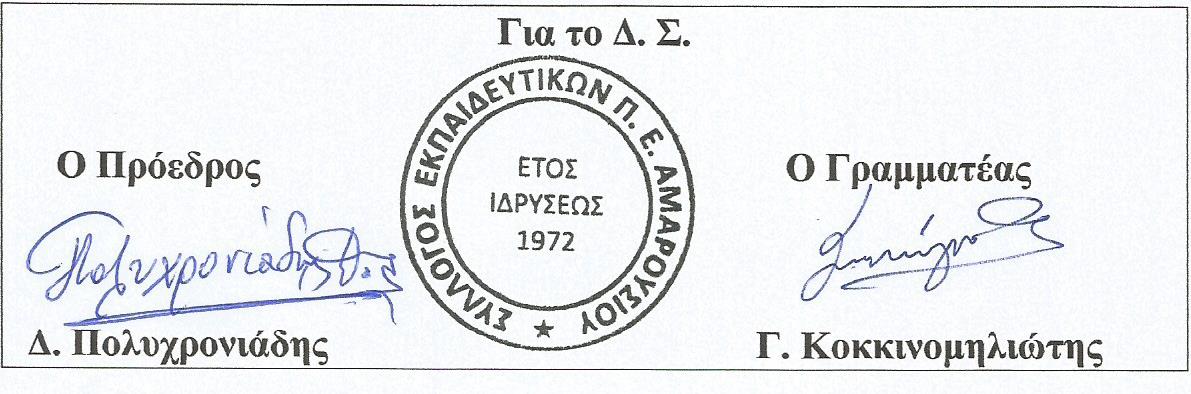 